First United ChurchSeeking to be a welcoming community of Christian faith, proclaiming and celebrating the love of God in Jesus Christ through the Inspiration of the Holy Spirit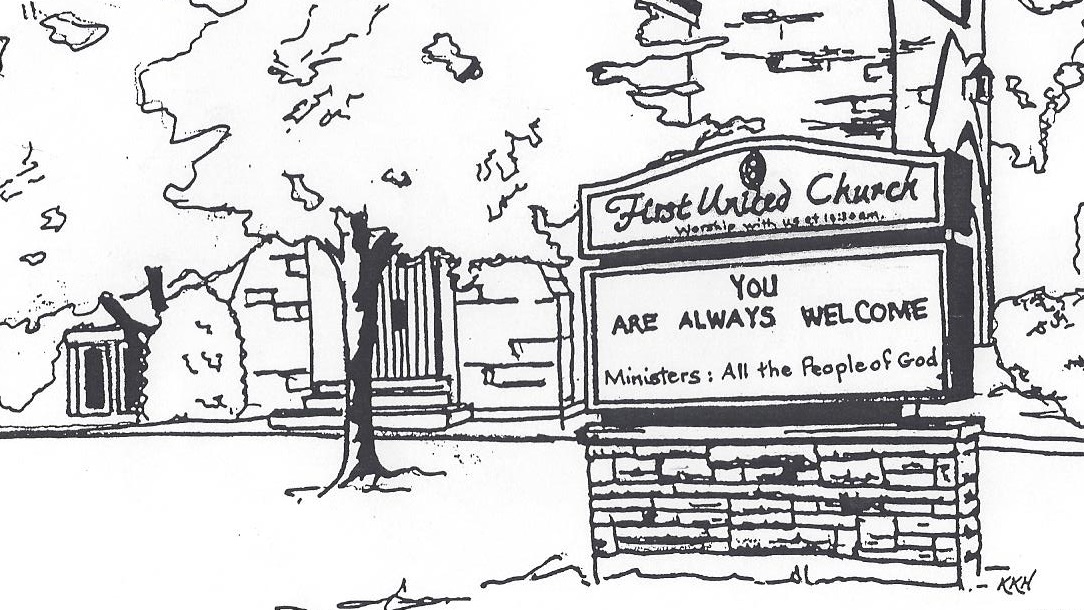 September 15, 2019 @ 10:30am7 Curtis St., St.Thomas, ON  N5P 1H3  Phone: (519) 631-7570e-mail: office@1stunitedchurch.caweb:  www.1stunitedchurch.caMINISTERS:  ALL  THE  PEOPLE OF  GODMusic Minister: Jody McDonald-GroulxSecretary/Treasurer: Lori HoffmanCustodian: Dave LufteneggerOrder of Service* You are invited to stand if comfortable doing soVU = Voices United          MV = More VoicesMusical PreludeWelcomeChoral Musical Prelude“That’s Why We Praise Him”That’s why we praise Him, that’s why we singThat’s why we offer Him our everythingThat’s why we bow down and worship this King‘Cause He gave His everything‘Cause He gave His everything.MV#21 “Open Our Hearts”Open our hearts, open our minds.Open our lives to you, O loving God.(Open our hearts)Opening PrayerCall to Worship: Lighting of the Christ CandleI am the light of world, you people come and follow me.If we follow and love, we’ll learn the mysteryOf what we were meant to do and be.Passing of the Peace (VU #958 “Halle, Halle, Halle”)Musical Offering:  Senior ChoirWelcome/Life and Work of the Church Hymn of Praise:  MV#122 “This is the Day”Prayers of the People/The Lord’s PrayerHymn:   VU#400 “Lord, Listen to Your Children Praying”Conversation with the Young People  Children & Youth may leave for Church SchoolOffering Ourselves, Tithes & GiftsDedication Hymn: (tune “Eidelweiss”)God of Love, hear our prayer. Bless this offering we bring you. May our lives do Your will; guide and guard us forever. Give us courage to stand for truth; help us give to others. God of Love, hear our prayer, Bless this offering we bring you.Scripture Reading:  Acts 3:1-10Hymn of Preparation:  VU#402 We Are One” (vv 1, & 2)The Message:  “Doing What You Can”  Kevin AbellPrayerHymn of Response:  MV#221 “I Am Walking A Path of Peace”*Commissioning/ Benediction  Closing - Sing:  MV #209Go make a diff’rence.  We can make a diff’rence.Go make a diff’rence in the world.Go make a diff’rence. We can make a diff’rence.Go make a diff’rence in the world.* Musical PostludeThank you to Kevin Abellfor sharing his message with us today.